ANALISIS PENGARUH PENGENDALIAN TERHADAP EFEKTIVITAS KERJA PEGAWAI PADA SEKRETARIAT DAERAH KOTA BANDUNGTESISDisusun Untuk Memenuhi Syarat Kelulusan Guna Memperoleh Gelar Magister Administrasi Publik (MAP)Pada Program Studi Magister Administrasi dan Kebijakan PublikProgram Pascasarjana Universitas PasundanOleh :NURULIZANPM: 1880.100-27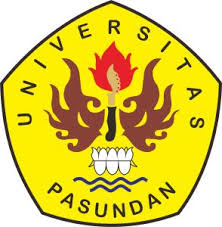 PROGRAM MAGISTER ADMINISTRASI DAN KEBIJAKAN PUBLIK PROGRAM PASCASARJANA UNIVERSITAS PASUNDAN BANDUNG 2021LEMBAR  PENGESAHANANALISIS PENGARUH PENGENDALIAN TERHADAP EFEKTIVITAS KERJA PEGAWAI PADA SEKRETARIAT DAERAH KOTA BANDUNGTESISDisusun Untuk Memenuhi Syarat Kelulusan Guna Memperoleh Gelar Magister Administrasi Publik (MAP)Pada Program Studi Magister Administrasi dan Kebijakan PublikProgram Pascasarjana Universitas PasundanTanggal,    Desember 2021Oleh,NURULIZANPM: 1880.100-27Mengetahui :Pembimbing UtamaProf. Dr. H. Soleh Suryadi, M.Si.Co.PembimbingDr. Lia Muliawaty, M.Si